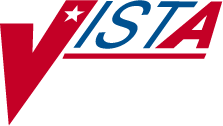 Iraq & Afghan Post-Deployment Screen ReminderPXRM*1.5*21SETUP GUIDEJanuary 2004 Updated: 12/04Department of Veterans AffairsVISTA HSD&DIraq & Afghan Post-Deployment Screen Reminder Setup Guide	12/16/2004Contents	Iraq & Afghan Post-Deployment Screen Reminders Setup Guide	12/16/2004Introduction	Purpose of ProjectDistribute a new Clinical Reminder, Iraq & Afghan Post-Deployment Screen, which identifies veterans of Operation Enduring Freedom in Afghanistan and Operation Iraqi Freedom, and tracks and documents when care has been delivered.BackgroundShortly after September 11, 2001, military personnel began deploying to Southwest Asia to liberate Afghanistan. In late 2002, additional military personnel were deployed to this region to liberate Iraq. Operation Enduring Freedom in Afghanistan and Operation Iraqi Freedom produced a new generation of war veterans, who are at increased risk of both medical and psychological illnesses due to complex deployment-related exposures. It is therefore important to screen these war veterans for unique health risks.Because VA is in the forefront of electronic medical record keeping, computer-driven “clinical reminders” are an ideal approach to provide targeted health care to the veterans of recent conflicts in Southwest Asia. Clinical reminders are clinical decision support tools that assist healthcare providers in complying with recommended care. VA’s Computerized Patient Record System (CPRS) supports automated clinical reminders that assist clinical decision-making and instruct providers about appropriate care by providing links to educational materials. Electronic clinical reminders additionally improve documentation and follow-up by allowing providers to easily view when certain tests or evaluations were performed, as well as track and document when care has been delivered.There are a number of benefits to creating nationally mandated clinical reminders. National reminders help standardize health care and ensure that experts have had input into how clinical care is delivered. Furthermore, national reminders facilitate system-wide assessment of performance and quality of care, because of reporting mechanisms built into the CPRS clinical reminder system.A newly developed national clinical reminder – Iraq & Afghan Post-Deployment Screen – is designed to aid VA health care providers who are evaluating veterans of the recent conflicts in Southwest Asia. This clinical reminder will help to provide new combat veterans with ongoing, high quality health care in an environment structured to their unique needs and status. Although Iraqi Freedom veterans are eligible for the Gulf War Registry, clinical registries only assess veterans on the one occasion when they volunteer for a special examination. A much better approach is to assure that all members of a unique group of veterans receive specialized care from the time they first present to a VA health care facility.GuidanceIdentifying Veterans for the Afghanistan and Iraq Clinical ReminderReminders are designed to apply to a given population and appear on a patient’s CPRS screen, based on patient criteria found in a definable data field within CPRS VistA. Once the Afghanistan and Iraq clinical reminder software patch is installed and the reminder is activated at a local facility, it will appear on the CPRS cover sheet for veterans presenting to a VA health care facility who served in the U.S. military after September 11, 2001.Identified veterans will then be asked specifically whether they served on the ground, nearby coastal waters, or in the air over Afghanistan and/or Iraq after September 11, 2001, when these deployments began. If the veteran answers yes, the rest of the reminder dialog will appear on the computer screen for completion by the health care provider.Preventing duplicationBecause of increasingly widespread use of electronic clinical reminders across VA, there is concern that continued implementation of new reminders will cause undue burden to health care providers. To prevent duplication and unnecessary work, a health factor will be available that allows this Afghanistan and Iraq clinical reminder to be completed just once in the lifetime of a veteran. Importantly, the Iraq & Afghan Post-Deployment Screen will satisfy current clinical reminders for depression, alcohol abuse, and PTSD until the scheduled interval lapses for re-administration of these reminders. Consequently, veterans will not be asked the same questions again soon after the completion of this clinical reminder.Resolving the Iraq & Afghan Post-Deployment ScreenOnce a reminder is generated, it needs to be resolved or it will remain active. Reminders designate specific tasks or evaluations that need to be done or specific information that needs to be provided, and designate what information, evaluation, or test results will turn off the reminder. Consequently, the reminder may trigger the ordering of additional tests. Alternately, information provided as a result of the reminder may be sufficient to resolve it. This is the case for the Iraq and Afghanistan clinical reminder, which only involves specific screening questions. However, positive responses to these questions should direct the health care provider to perform a more extensive clinical evaluation or, in some cases, to order additional diagnostic tests.For the Iraq and Afghanistan clinical reminder, all questions in the reminder will have to be answered before it is resolved. The questions in this reminder address long-term medical and psychological health risks among veterans of recent conflicts in Afghanistan and Iraq. Reminders are programmed so that when they are resolved, specific information from the reminder is automatically downloaded into a progress note.Patch 21 (PXRM*1.5*21)PXRM*1.5*21 releases one new NATIONAL reminder, dialog, and computed finding required for the Iraq & Afghan project. They will be placed in the REMINDER EXCHANGE file (#811.8).Installation of the patch will employ the Reminder Exchange functionality to automatically install these reminders/dialog and their components.Reminder Exchange will automatically overwrite any identical components. Documentation for related guidelines can be found at:Impact on SitesSetup and implementation by local teamThe following steps may be required after the reminders patch PXRM*1.5*21 has been installed on the system:Clinicians and CPRS/Reminder CACs will need to be informed about the new reminder and dialog.Reminder CACs may need to map certain national Reminder Terms to identify local processing for documenting the Iraq & Afghan Post Deployment screen.As with all National Reminders, the Iraq & Afghan Post Deployment screen reminder is built with reminder terms instead of individual health factors or other finding types. This allows a site to continue to use findings that already exist on the host system as data elements and to relate these local findings to the national terms. The individual health factors that match the reminder term are also distributed with the patch, so that a site that does not have a local finding can use the nationally distributed health factors to collect data.Edit the reminder dialog, if necessary.After you have mapped the local findings to the national terms, you can continue to useyour local findings as the data elements that are captured or use the national findings that are already mapped to the national terms.To use your local findings, edit the reminder dialog by first identifying the elements that allow that data element to be collected, and then changing the finding item for that element to the local finding. Directions are provided later in this manual.NOTE: The only way national reminders and dialogs can be modified is by changing the finding items in the nationally distributed elements to use your local finding items instead of the nationally distributed ones. You can also copy and rename the national reminder and dialog, as long as terms are correctly mapped to the national ones.NOTE: It isn’t necessary to autogenerate a dialog for this reminder, as the dialog is included in the packed reminder. You only need to activate/link the dialog.Potential IssuesOn initial intake, these patients will have this reminder and any local reminders for Depression, Alcohol, and PTSD screening also due and displayed.Duplication potential.AUDIT-C cannot be made mandatory.If a patient refuses to take the AUDIT C, the reminder will remain due.Template field text is deleted by the software if additional reminders are processed after the one with the template field. This is a known bug in the software, which we hope will be fixed soon.In the meantime, clinicians should be instructed to click the Finish Button only and not click on Next or Back. Clicking the Next or Back button is where the text in the progress note gets lost. Do not edit the dialog to remove the template fields unless this becomes a major problem.Use of QuestionnaireMany sites use paper-based questionnaires to collect data from patients.This may be more efficient than having the staff sit with the patient and read questions to the patient.A sample is posted on the Clinical Reminders web page.Data entry issues – data may be entered before the patient sees the provider, and the provider may not be aware of positive responses.Setup and Maintenance	After installing the Iraq & Afghan Post Deployment screen reminder, follow the steps beginning on the next page to implement the reminder and dialog for this project.Reminder SummaryCOHORT: Veterans with separation date after 9/11/01. This finding is part of the reminder term: IRAQ/AFGHAN PERIOD OF SERVICE and is determined by a computed finding.RESOLUTION: Entry of a health factor for NO IRAQ/AFGHAN SERVICE, which is found in the reminder term IRAQ/AFGHAN SERVICE NO, will resolve the reminder. If the veteran served in Iraq or Afghanistan (IRAQ/AFGHAN SERVICE), then all the other items are required to resolve the reminder:Screen for PTSD,Screen for depression,Screen for alcohol use,All 4 screening questions related to infectious diseases and other symptoms.An entry of IRAQ/AFGHAN SERVICE on the reminder dialog then requires all of the screening questions to be answered.All of the individual elements of the screening tool are exported with attached health factors and reminder terms. The national health factors and reminder terms for the 2-question depression screen are used for the depression screening.The reminder dialog for alcohol screening allows the use of the standard AUDIT-C tool from the Mental Health package or entry of a refusal or entry of a health factor for no alcohol in the past year. The reminder term for ALCOHOL USE SCREEN contains the AUDIT-C and CAGE from the Mental Health package, the health factor for no alcohol use in the past year, and the health factor for refusal.Additional health factors are included for PTSD screening and for the Infectious Diseases/Chronic symptoms screening. If your site does PTSD screening, then you will need to map your local health factors to the national PTSD reminder term (PTSD SCREEN) that is exported with this reminder.The Health Factors for all of these screens should be entered in the site parameters as ones that cannot be added outside of a reminder dialog. Use the parameter ORWPCE EXCLUDE HEALTH FACTORS to exclude these from the electronic encounter forms. Entry of these health factors should ONLY occur during reminder dialog use.Setup StepsVerify correct installation of the reminders definition, terms, and dialog.Using Inquire about Reminder Definition on the Reminder Management Menu, ensures that the Iraq & Afghan Post Deployment Screen reminder definition has been installed. Review the reminder. (Reviewing the reminder definition will help you understand how it uses reminder terms.) Do not make any changes to these reminders. If necessary for local usage, you may copy the national reminder and create a local reminder; then make any desired changes to the local copy.Using the Term Inquiry option on the Term Management Menu, verify that the following terms are on your system:ALCOHOL USE SCREENDEPRESSION SCREEN NEGATIVEDEPRESSION SCREEN POSITIVEGI SYMPTOMS (IRAQ/AFGHANISTAN)IRAQ/AFGHAN PERIOD OF SERVICEIRAQ/AFGHAN SERVICEIRAQ/AFGHAN SERVICE NOOTHER SYMPTOMS (IRAQ/AFGHANISTAN)PERSISTENT RASH (IRAQ/AFGHANISTAN)PTSD SCREENUNEXPLAINED FEVER (IRAQ/AFGHANISTAN)VA FileMan Print from the Reminder Term FileYou can also run a VA FileMan Print from the Reminder Term File (#811.5) that sorts by name, and then prints name, finding, and condition. This is a useful list, especially when needing to map many tests and you're not sure what values have been defined.ExampleVerify that the reminder dialog is installed on your system. Use CV, Change View, to see dialogs.NOTE: Do not autogenerate dialogs for the reminder. A Dialog is included with the packed reminder installation.Map local findings to the national Reminder Terms.Option: Reminder Term Management on the Reminder Management Menu.Before using the reminder, map the local findings your site uses to represent the national reminder terms, if necessary.Prepare a list of your local findings – health factors, taxonomies, etc. that you use to represent terms.Review the national term definitions (see Appendix C or use the options on the Reminder Term Management menu), to compare these to what you are using locally to represent terms.Term MappingThese are the only terms that are included in the reminders and all of the exported health factors and education topics fall into one of these terms.ALCOHOL USE SCREENDEPRESSION SCREEN NEGATIVEDEPRESSION SCREEN POSITIVEGI SYMPTOMS (IRAQ/AFGHANISTAN)IRAQ/AFGHAN PERIOD OF SERVICEIRAQ/AFGHAN SERVICEIRAQ/AFGHAN SERVICE NOOTHER SYMPTOMS (IRAQ/AFGHANISTAN)PERSISTENT RASH (IRAQ/AFGHANISTAN)PTSD SCREENUNEXPLAINED FEVER (IRAQ/AFGHANISTAN)If desired, add local Health Factors or education topics representing these terms.NOTE: It isn’t necessary to enter an Effective Period when mapping terms, as this is already in the reminder definition. Entry of an Effective Period on a Reminder Term will override the Effective Period defined on the Reminder Definition.Example: Mapping a Local Health Factor Finding to the National Reminder TermRun the Reminder Test option after term definition mapping is completed. Review the results of patient data with each of the findings mapped to the term. Option: Reminders Test on the Reminder Managers MenuNOTE: See the Clinical Reminders Manager Manual for descriptions of the different elements of the test output.Use the Reminder Dialog options to edit the national (exported) dialog.Once you have mapped the local findings to the national terms, you can then decide if you want to continue to use your local findings as the data elements that are captured, or if you want to use the national findings that are already mapped to the national terms.If you want to continue to use your local findings, then be sure to edit the reminder dialog by identifying the element that allows for that data element to be collected. Change the finding item for that element to the local finding. The national reminders and dialogs can only be changed by changing the finding item in the nationally distributed elements to use your local finding item instead of the nationally distributed one.Steps to add or edit dialog elements:Select Dialog management (DM) from the Reminders Manager Menu, then select Dialog (DI):Change the view (CV) to Reminder Dialogs.Enter SL for Search List, to jump to the Iraq dialog. Select the dialog number to see details.Make edits, as needed, by entering the dialog element number.Use the parameter ORWPCE EXCLUDE HEALTH FACTORS to exclude health factors from the electronic encounter forms.Enter the Health Factors for all of the screens in the site parameters as ones that cannot be added outside of a reminder dialog. Entry of these health factors should ONLY occur during reminder dialog use.ALCOHOL USE SCREENDEPRESSION SCREEN NEGATIVEDEPRESSION SCREEN POSITIVEGI SYMPTOMS (IRAQ/AFGHANISTAN)IRAQ/AFGHAN PERIOD OF SERVICEIRAQ/AFGHAN SERVICEIRAQ/AFGHAN SERVICE NOOTHER SYMPTOMS (IRAQ/AFGHANISTAN)PERSISTENT RASH (IRAQ/AFGHANISTAN)PTSD SCREENUNEXPLAINED FEVER (IRAQ/AFGHANISTAN)This parameter is on the general parameter tool menu (XPAR), available on the CPRS Configuration (IRM) option.NOTE: Since this is a Kernel option, some sites assign the menu separately from CPRS, or it may only be available to IRM staff. If you don’t have access to it, check with your IRM office.Verify that the reminder functions properly.Run a Reminders Due Report to determine if the Iraq Clinical Reminder statuses reported are correct.Option: Reminders Due on the Reminder Reports menuThis report can be displayed at the beginning of the day for patients being seen that day.The reminder can be used in a reminder report to evaluate clinics or stop codes on their adherence/compliance with that reminder.Reports can be run to list individual patient names for chart review on reasons that the guideline was not or could not be achieved.Clinics, stop codes, or divisions can be identified by summary reports using these reminders where there are differences in compliance or poor adherence to the guideline.Use the Reminder Test option to test the reminders.Option: Reminders Test on the Reminder Management menuUse the clinical maintenance view in the CPRS GUI to ensure that the status of the reminder is appropriate.Add the nationally distributed reminders to the CPRS Cover SheetOpen a patient chart, click on the reminders clock, and when the available Reminders window opens, click on Action, and then select “Edit Cover Sheet Reminder List.”When the Cover Sheet Reminder List opens, set the Cover sheet parameter level.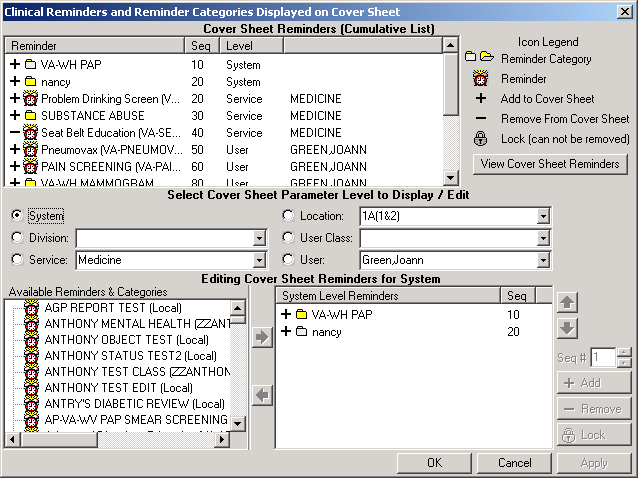 Locate the Iraq & Afghan Post Deployment Screen reminder and click the Add button (or double-click the reminder).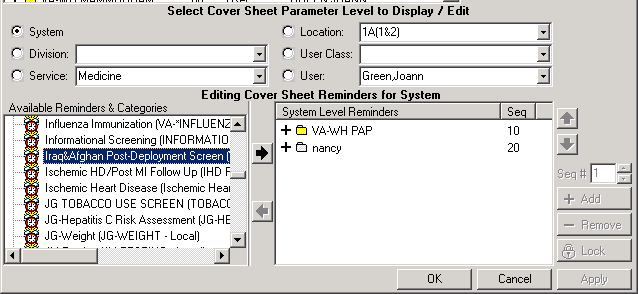 Verify that the dialog functions properlyTest the Iraq & Afghan Post Deployment Screen Reminder dialog in CPRS, using either the exported dialog or your locally created dialog. Using point-and-click reminder resolution processing through CPRS GUI, verify the following:Correct Progress Note text is postedFinding Item gets sent to PCEReminder is satisfiedCheck the Clinical Maintenance component display in CPRS after testing dialogs to ensure that all the activities are tested are reflected in the clinical maintenance display.Steps to test dialogs:On the cover sheet, click on the Reminders icon.Click on reminders in the Reminders box to see details of a reminderOpen the Notes tab and select New Note. Enter a title.Open the Reminders drawer and review the contents.Locate the Iraq & Afghan Post Deployment Screen reminder dialog and open it.Check all the boxes, in different combinations, to see what happens.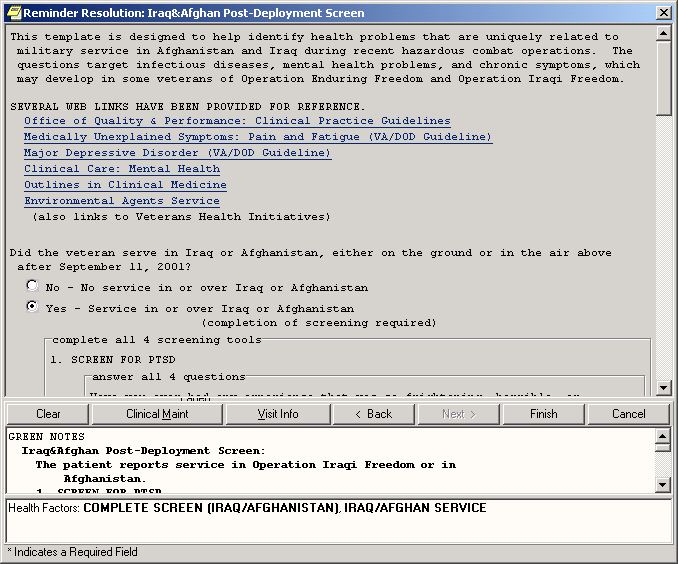 Perform as many of the following as possible:Click on the boxes for PTSD, depression, problem alcohol use, infectious diseases, and chronic symptoms.Enter a positive depression screen.Enter a positive alcohol screen.Perform the AUDC, checking appropriate boxes.Click Finish.Verify that all elements are required.Click on the Refresh button in the Action menu.Verify that entry of the alcohol screen and the depression screen in the Iraq/Afghan reminder dialog also resolves any local reminders for depression screening and alcohol screening.Verify that any local reminders for f/u of positive screens for depression or alcohol became due.If the national depression screening reminder was not applicable for the patient above, select a new patient who has a status of Due or Applicable for depression screening.Open the dialog IRAQ & AFGHANISTAN POST DEPLOYMENT SCREEN.Check the appropriate boxes for PTSD, depression, problem alcohol use, infectious diseases, and chronic symptoms.Enter a positive depression screen.Click Finish.Verify that the national depression screening reminder is resolved.If the national alcohol screening reminder was not applicable for the patient above, select a new patient who has a status of Due or Applicable for alcohol screening.Open the dialog IRAQ & AFGHANISTAN POST DEPLOYMENT SCREEN.Check the appropriate boxes for PTSD, depression, problem alcohol use, infectious diseases, and chronic symptoms.Enter a positive alcohol screen.Click Finish.Verify that the national alcohol screening reminder is resolved.Repeat any of the steps above to try different dialog entries and to observe the results in the progress note text and reminder statuses.Select a new patient with a separation date before 9/11/01.Check the Cover Sheet and Clinical Maintenance box to verify that the reminder is not due or applicable.NOTE: Remember to “refresh” the screen after completing a dialog, if you want to see the updated status immediately.Q & A – Helpful HintsQ: What is a National Reminder?A: National reminders are clinical reminders and reminder dialogs that have gone through an approval process for national distribution. Some national reminders are related to statutory, regulatory, or Central Office mandates such as Hepatitis C, MST, or Pain. Other national reminders are being developed under the guidance of the VA National Clinical Practice Guideline Council (NCPGC).Guideline-related reminders are being developed for two reasons:To provide reminders for sites that don’t have reminders in place for a specific guideline (e.g., HTN, HIV).To provide a basic set of reminders to all sites to improve clinical care, and also allow roll-up data for measurement of guideline implementation and adherence (e.g., IHD, Mental Health).Q: Can national reminders or dialogs ever be locally modified?A:  The only way national reminders and dialogs can be modified is by changing the finding item in the nationally distributed dialog elements to use your local finding item instead of the nationally distributed one. You can copy the national reminder to create a local reminder, but you should map your health factors, education topics, and other findings to the national exported terms.Q: Is the Iraq & Afghan Post Deployment Screen national reminder mandated for use? A: No.Q: What should we do if we already have Depression Screening, Alcohol Screening, or PTSD reminders?A: If you choose to continue using your local reminder and dialog, you need to make sure that your local reminder is consistent with the VA/DOD National Clinical Practice Guideline. You should map your local findings to the national reminder terms in case you want to use the National reminders in the future for display in CPRS or for reporting.There are currently no plans to use these reminders to roll up data to any national reports on Iraq.Q: This patch contains template fields in the PTSD screen—if providers using this reminder click next or back, they lose the text in the progress note. What do you suggest...should we edit the dialog to remove the template fields?A: This is a long-standing problem with reminders; it is on our list to fix after the release of CRv2.0. In the meantime, clinicians should be instructed to click the Finish Button only and not click on Next or Back. Clicking the Next or Back button is where the text in the progressnote gets lost. Do not edit the dialog to remove the template fields unless this becomes a major problem.Q: How can we check parameters to see if anyone sees the reminders?A: The simplest way to view whether an individual is seeing the reminders is to open the reminder cover sheet editor by clicking on the reminder clock in CPRS, picking Action, and then choosing “Edit Cover Sheet Reminders.” A button on the dialog allows you to view the entire list of reminders that are seen by an individual user.Appendices	Appendix A: Iraq & Afghan Post Deployment Reminder Definition Appendix B: Iraq & Afghan Post Deployment Reminder Dialog Appendix C: Reminder Term DescriptionsAppendix D: Reminder Health FactorsAppendix A: Reminder DefinitionREMINDER DEFINITION INQUIRY	Dec 19, 2003 12:26:28 pm	Page 1VA-IRAQ & AFGHAN POST-DEPLOY SCREEN No.	568022Print Name:	Iraq&Afghan Post-Deployment ScreenClass:	NATIONALSponsor:Review Date:Usage:	CPRS, REPORTSRelated VA-* Reminder:Reminder Dialog:	VA-IRAQ & AFGHANISTAN POST DEPLOYMENT SCREENPriority:Reminder Description:Patients who served in combat in either Iraq (Operation Iraqi Freedom) or in Afghanistan (Operation Enduring Freedom) should be screened for illnesses related to their service.	Screening for PTSD, depression, problem alcohol use, infectious diseases, and chronic symptoms should be part of the initial evaluation of these Veterans.COHORT: veterans with separation date after 9/11/01.	This finding is part of the reminder term: IRAQ/AFGHAN PERIOD OF SERVICE and is determined by a computed finding.RESOLUTION: entry of a health factor for NO IRAQ/AFGHAN SERVICE which is found in the reminder term IRAQ/AFGHAN SERVICE NO will resolve the reminder.	If the veteran served in Iraq or Afghanistan (IRAQ/AFGHAN SERVICE) then all the other items are required to resolve the reminder:screen for PTSD,screen for depression,screen for alcohol use,all 4 screening questions related to infectious diseases and other symptoms.An entry of IRAQ/AFGHAN SERVICE on the reminder dialog then requires all of the screening questions to be answered.All of the individual elements of the screening tool are exported with attached health factors and reminder terms. The national health factors and reminder terms for the 2 question depression screen are used for the depression screening.	The reminder dialog for alcohol screening allows the use of the standard AUDIT-C tool from the Mental Health package or entry of a refusal or entry of a health factor for no alcohol in the past year. The reminder term for ALCOHOL USE SCREEN contains the AUDIT-C and CAGE from the Mental Health package, the health factor for no alcohol use in the past year and the health factor for refusal. Additional health factors are included for PTSD screening and for the Infectious Diseases/Chronic symptoms screening.	If your site does PTSD screening, then you will need to map your local health factors to the national PTSD reminder term (PTSD SCREEN) that is exported with this reminder.The HFs for all of these screens should be entered in the site parameters as ones that cannot be added outside of a reminder dialog.	Use the parameter ORWPCE EXCLUDE HEALTH FACTORS to exclude these from the electronic encounter forms.	Entry of these health factors should ONLY occur during reminder dialog use.Technical Description:Baseline Frequency:Do In Advance Time Frame:	Wait until actually DUE Sex Specific:Ignore on N/A:Frequency for Age Range:	99Y - Once for all ages Match Text:No Match Text:Findings:---- Begin: IRAQ/AFGHAN SERVICE NO	(FI(1)=RT(489)) ----------------------Finding Type: REMINDER TERM Use in Resolution Logic: ORMapped Findings:Mapped Finding Item: HF.NO IRAQ/AFGHAN SERVICE 	End: IRAQ/AFGHAN SERVICE NO  	---- Begin: IRAQ/AFGHAN PERIOD OF SERVICE	(FI(2)=RT(490)) ---------------Finding Type: REMINDER TERM Use in Patient Cohort Logic: ANDBeginning Date/Time: SEP 11, 2001Mapped Findings:Mapped Finding Item: CF.VA-IRAQ & AFGHAN SEP. DATE Beginning Date/Time: SEP 11, 2001 	End: IRAQ/AFGHAN PERIOD OF SERVICE  	---- Begin: IRAQ/AFGHAN SERVICE	(FI(3)=RT(568012)) ----------------------Finding Type: REMINDER TERMMapped Findings:Mapped Finding Item: HF.IRAQ/AFGHAN SERVICE 	End: IRAQ/AFGHAN SERVICE  	---- Begin: DEPRESSION SCREEN NEGATIVE	(FI(4)=RT(80)) -------------------Finding Type: REMINDER TERMMapped Findings:Mapped Finding Item: HF.DEP SCREEN 2 QUESTION NEGMapped Finding Item: MH.DOM80Condition: I V=0Mapped Finding Item: MH.DOMGCondition: I V<4Mapped Finding Item: MH.CRSMH Scale: 1 Condition: I V<10Mapped Finding Item: MH.BDIMH Scale: 1 Condition: I V<10Mapped Finding Item: MH.ZUNGMH Scale: 1 Condition: I V<33 	End: DEPRESSION SCREEN NEGATIVE  	---- Begin: DEPRESSION SCREEN POSITIVE	(FI(5)=RT(81)) -------------------Finding Type: REMINDER TERMMapped Findings:Mapped Finding Item: HF.DEP SCREEN 2 QUESTION POSMapped Finding Item: MH.DOM80Condition: I V=1Mapped Finding Item: MH.DOMGCondition: I V>3Mapped Finding Item: MH.CRSMH Scale: 1 Condition: I V>9Mapped Finding Item: MH.BDIMH Scale: 1 Condition: I V>9Mapped Finding Item: MH.ZUNGMH Scale: 1 Condition: I V>32 	End: DEPRESSION SCREEN POSITIVE  	---- Begin: ALCOHOL USE SCREEN	(FI(6)=RT(488)) --------------------------Finding Type: REMINDER TERMNot Found Text: Screening for at risk alcohol use using the AUDIT-C screening tool should be performed yearly for any patient who has consumed alcohol in the past year. No record of prior screening for alcohol use was found in this patient's record.Mapped Findings: 	End: ALCOHOL USE SCREEN  	---- Begin: PTSD SCREEN	(FI(7)=RT(568013)) ------------------------------Finding Type: REMINDER TERM Not Found Text: Screen for PTSD.Mapped Findings:Mapped Finding Item: HF.PTSD SCREEN NEGATIVEMapped Finding Item: HF.PTSD SCREEN POSITIVE 	End: PTSD SCREEN  	---- Begin: UNEXPLAINED FEVER (IRAQ/AFGHANISTAN)	(FI(8)=RT(568015)) -----Finding Type: REMINDER TERMNot Found Text: Screen for unexplained fevers that mightrepresent occult malaria or infection with leishmaniasis.Mapped Findings:Mapped Finding Item: HF.UNEXPLAINED FEVERS SCREEN NEGATIVEMapped Finding Item: HF.UNEXPLAINED FEVERS SCREEN POSITIVE---- End: UNEXPLAINED FEVER (IRAQ/AFGHANISTAN) ------------------------------- Begin: OTHER SYMPTOMS (IRAQ/AFGHANISTAN)	(FI(9)=RT(568017)) --------Finding Type: REMINDER TERMNot Found Text: Screen for symptoms of fatigue, headaches, muscle or joint pains, or forgetfulness that have lasted 3 months or longer and have interfered with daily activities.NEGATIVEMapped Findings:Mapped Finding Item: HF.OTHER PHYSICAL SYMPTOMS SCREENMapped Finding Item: HF.OTHER PHYSICAL SYMPTOMS SCREENPOSITIVE---- End: OTHER SYMPTOMS (IRAQ/AFGHANISTAN) ---------------------------------- Begin: GI SYMPTOMS (IRAQ/AFGHANISTAN)	(FI(10)=RT(568014)) ----------Finding Type: REMINDER TERMNot Found Text: Screen for diarrhea or other GI complaints that might suggest giardia, amoebiasis or other GI infection.Mapped Findings:Mapped Finding Item: HF.GI SYMPTOMS SCREEN NEGATIVEMapped Finding Item: HF.GI SYMPTOMS SCREEN POSITIVE 	End: GI SYMPTOMS (IRAQ/AFGHANISTAN)  	---- Begin: PERSISTENT RASH (IRAQ/AFGHANISTAN)	(FI(11)=RT(568016)) ------Finding Type: REMINDER TERMMapped Findings:Mapped Finding Item: HF.SKIN LESION SCREEN NEGATIVE Mapped Finding Item: HF.SKIN LESION SCREEN POSITIVE---- End: PERSISTENT RASH (IRAQ/AFGHANISTAN) -----------------------------General Patient Cohort Found Text:Patients who served in combat in either Iraq (Operation Iraqi Freedom) or in Afghanistan (Operation Enduring Freedom) should be screened for illnesses related to their service.	Screening for PTSD, depression, problem alcohol use, infectious diseases, and chronic symptoms should be part of the initial evaluation of these Veterans.General Patient Cohort Not Found Text:General Resolution Found Text:General Resolution Not Found Text:Default PATIENT COHORT LOGIC to see if the Reminder applies to a patient: (SEX)&(AGE)&FI(2)Expanded Patient Cohort Logic:(SEX)&(AGE)&FI(IRAQ/AFGHAN PERIOD OF SERVICE)Customized RESOLUTION LOGIC defines findings that resolve the Reminder: FI(1)!((FI(4)!FI(5))&FI(6)&FI(7)&FI(8)&FI(9)&FI(10)&FI(11))Expanded Resolution Logic:FI(IRAQ/AFGHAN SERVICE NO)!((FI(DEPRESSION SCREEN NEGATIVE)! FI(DEPRESSION SCREEN POSITIVE))&FI(ALCOHOL USE SCREEN)&FI(PTSD SCREEN)& FI(UNEXPLAINED FEVER (IRAQ/AFGHANISTAN))&FI(OTHER SYMPTOMS (IRAQ/AFGHANISTAN))&FI(GI SYMPTOMS (IRAQ/AFGHANISTAN))& FI(PERSISTENT RASH (IRAQ/AFGHANISTAN)))Web Sites:Web Site URL: http://www.oqp.med.va.gov/cpg/cpg.htmWeb Site Title:	VA/DOD Guidelines - Office of Quality and PerformanceWeb Site URL: http://www.oqp.med.va.gov/cpg/MDD/MDD_Base.htmWeb Site Title:	VA/DOD Depression GuidelineWeb Site URL: http://www.oqp.med.va.gov/cpg/cpgn/mus/mus_base.htmWeb Site Title:	VA/DOD Medically Unexplained Symptoms: Pain and FatigueWeb Site URL: http://www.oqp.med.va.gov/cpg/PDH/PDH_base.htmWeb Site Title:	Post Deployment Health Evaluation and ManagementAppendix B: Reminder Dialog Opening Screen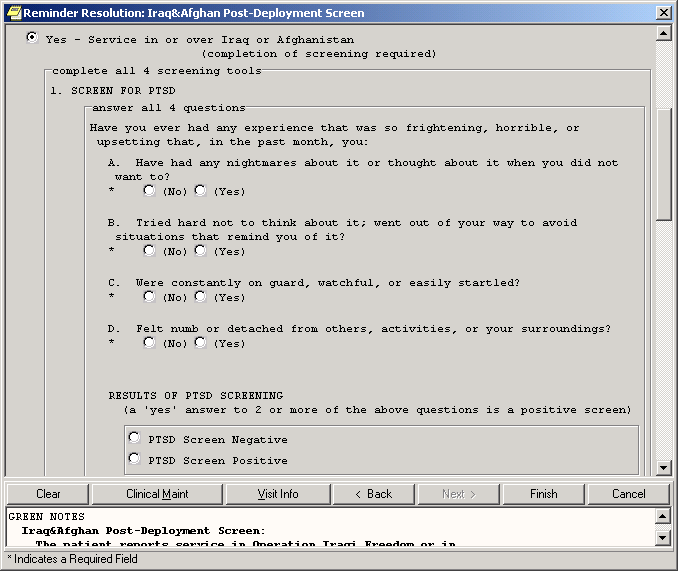 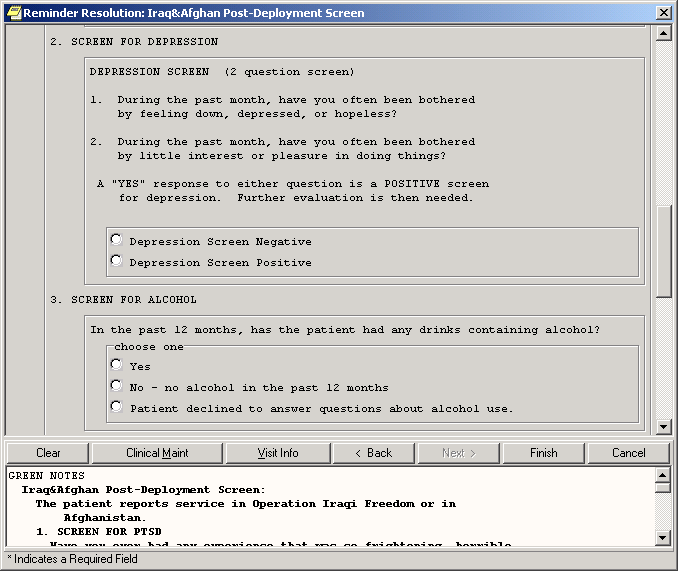 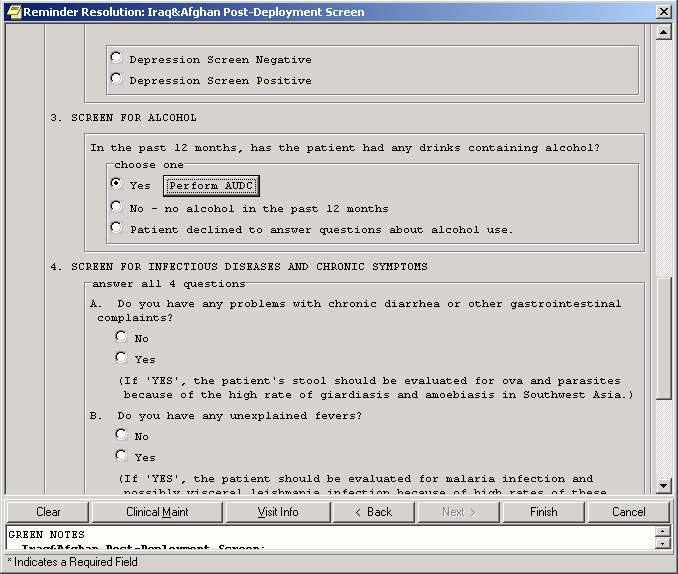 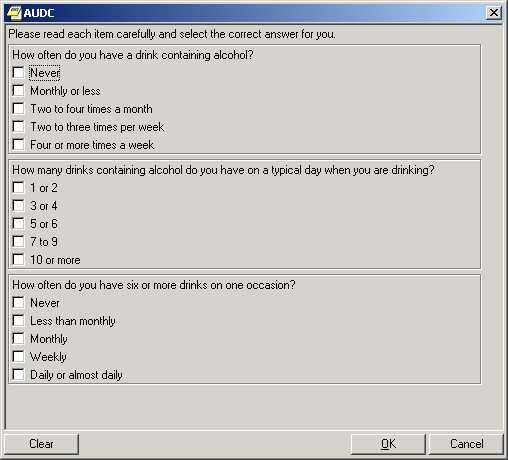 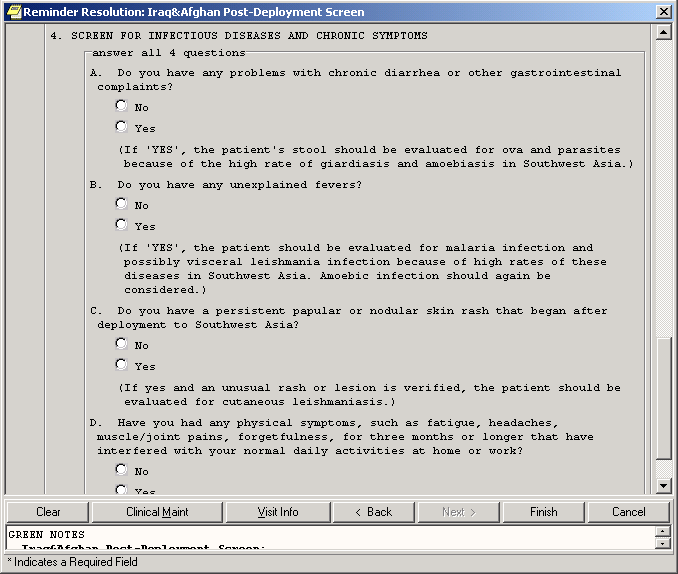 Appendix C: Reminder TermsALCOHOL USE SCREENDEPRESSION SCREEN NEGATIVEDEPRESSION SCREEN POSITIVEGI SYMPTOMS (IRAQ/AFGHANISTAN)IRAQ/AFGHAN PERIOD OF SERVICEIRAQ/AFGHAN SERVICEIRAQ/AFGHAN SERVICE NOOTHER SYMPTOMS (IRAQ/AFGHANISTAN)PERSISTENT RASH (IRAQ/AFGHANISTAN)PTSD SCREENUNEXPLAINED FEVER (IRAQ/AFGHANISTAN)REMINDER TERM INQUIRY	Nov 21, 2003 9:59:48 am	Page 1ALCOHOL USE SCREEN	No.133Class:	LOCALSponsor:Date Created:Review Date:Description:Any local health factors for AUDT-C, refusal of alcohol screening, or no alcohol in the past year.The Mental Health tests for AUDIT-C and CAGE are already included in this term.	If your site uses the 10 question AUDIT, then this should also be added to this term.Findings:Finding Item:	AUDC	(FI(1)=MH(208)) Finding Type:	MENTAL HEALTH INSTRUMENTFinding Item:	CAGE	(FI(2)=MH(226)) Finding Type:	MENTAL HEALTH INSTRUMENTDEPRESSION SCREEN NEGATIVE	No.82Class:	NATIONALSponsor:Date Created:Review Date:Description:Any health factors or MH instrument scores that indicate that depression screening has been done and is negative should be mapped to this reminder term.Depression Screen Neg (PRIME-MD, CES-D, DOM80, Ham-D) MH: DOM80=0MH: DOMG<4 MH: CRS<10 MH: BDI<10 MH:Zung<33Findings:Finding Item:	DEP SCREEN 2 QUESTION NEG	(FI(1)=HF(105))Finding Type:	HEALTH FACTORFinding Item:	DOM80	(FI(2)=MH(229)) Finding Type:	MENTAL HEALTH INSTRUMENTCondition:	I V=0Finding Item:	DOMG	(FI(3)=MH(232)) Finding Type:	MENTAL HEALTH INSTRUMENTCondition:	I V<4Finding Item:	CRS	(FI(4)=MH(19)) Finding Type:	MENTAL HEALTH INSTRUMENTMH Scale:	1 Condition:	I V<10Finding Item:	BDI	(FI(5)=MH(223)) Finding Type:	MENTAL HEALTH INSTRUMENTMH Scale:	1 Condition:	I V<10Finding Item:	ZUNG	(FI(6)=MH(87)) Finding Type:	MENTAL HEALTH INSTRUMENTMH Scale:	1 Condition:	I V<33DEPRESSION SCREEN POSITIVE	No.83Class:	NATIONALSponsor:Date Created:Review Date:Description:Any health factors or MH instrument scores that indicate that depression screening has been done and is positive should be mapped to this reminder term.Depression Screen Pos (PRIME-MD, CES-D, DOM80, Ham-D) MH: DOM80=1MH: DOMG>3 MH: CRS>9 MH: BDI>9MH:Zung>32Class:	NATIONALSponsor:Date Created:Review Date:Description:This term represents the information collected from the reminder dialog that the question related to GI symptoms has been answered.	Separate health factors representing positive and negative answers to the question are included in this term.	Unless a site is already asking the specific question included in this reminder dialog, NO additional health factors or items should be added to this term.IRAQ/AFGHAN PERIOD OF SERVICE	No.135Class:	NATIONALSponsor:Date Created:Review Date:Description:This term contains a computed finding that determines if the patient's most recent service separation date was after 9/11/01.	The computed finding is included to define the cohort of patients who need to be asked about service in the combat arena.Findings:Finding Item:	VA-IRAQ & AFGHAN SEP. DATE	(FI(1)=CF(578006)) Finding Type:	REMINDER COMPUTED FINDINGIRAQ/AFGHAN SERVICE	No.568012Class:	NATIONALSponsor:Date Created:Review Date:Description:This term contains the health factor that is entered from the dialog if the patient did, in fact, serve in the combat arena (on the ground, in the air or at sea).Findings:Finding Item:	IRAQ/AFGHAN SERVICE	(FI(1)=HF(125))Finding Type:	HEALTH FACTORIRAQ/AFGHAN SERVICE NO	No.134Class:	NATIONALSponsor:Date Created:Review Date:Description: This term contains the health factor that is entered from the dialog if the patient did not serve in the combat arena (on the ground, in the airor at sea).	This health factor resolves the reminder.Findings:Finding Item:	NO IRAQ/AFGHAN SERVICE	(FI(2)=HF(122))Finding Type:	HEALTH FACTOROTHER SYMPTOMS (IRAQ/AFGHANISTAN)	No.568017Class:	NATIONALSponsor:Date Created:Review Date:Description:This term represents the information collected from the reminder dialog that the question related to fatigue, headaches, etc. has been answered. Separate health factors representing positive and negative answers to the question are included in this term.	Unless a site is already asking the specific question included in this reminder dialog, NO additional health factors or items should be added to this term.Findings:(FI(1)=HF(131))(FI(2)=HF(130))Finding Item:	OTHER PHYSICAL SYMPTOMS SCREEN NEGATIVEFinding Type:	HEALTH FACTORFinding Item:	OTHER PHYSICAL SYMPTOMS SCREEN POSITIVEFinding Type:	HEALTH FACTORPERSISTENT RASH (IRAQ/AFGHANISTAN)	No.568016Class:	NATIONALSponsor:Date Created:Review Date:Description:This term represents the information collected from the reminder dialog that the question related to persistent rashes or skin ulcers has been answered.	Separate health factors representing positive and negative answers to the question are included in this term.	Unless a site is already asking the specific question included in this reminder dialog, NO additional health factors or items should be added to this term.If your site does PTSD screening, map any local health factors or exams that represent positive or negative screens for PTSDFindings:Finding Item:	PTSD SCREEN NEGATIVE	(FI(1)=HF(612599))Finding Type:	HEALTH FACTORFinding Item:	PTSD SCREEN POSITIVE	(FI(2)=HF(612598))Finding Type:	HEALTH FACTORUNEXPLAINED FEVER (IRAQ/AFGHANISTAN)	No.568015Class:	NATIONALSponsor:Date Created:Review Date:Description:This term represents the information collected from the reminder dialog that the question related to unexplained fever has been answered.Separate health factors representing positive and negative answers to the question are included in this term.	Unless a site is already asking the specific question included in this reminder dialog, NO additional health factors or items should be added to this term.Findings:Finding Item:	UNEXPLAINED FEVERS SCREEN NEGATIVE	(FI(1)=HF(129))Finding Type:	HEALTH FACTORFinding Item:	UNEXPLAINED FEVERS SCREEN POSITIVE	(FI(2)=HF(128))Finding Type:	HEALTH FACTORAppendix D: Health FactorsGuidelineAddressVA/DOD Guidelines - Office of Quality and Performancehttp://www.oqp.med.va.gov/cpg/cpg.htmVA/DOD Depression Guidelinehttp://www.oqp.med.va.gov/cpg/MDD/MDD_Base.htmVA/DOD Medically Unexplained Symptoms: Pain and Fatiguehttp://www.oqp.med.va.gov/cpg/cpgn/mus/mus_base.htmPost Deployment Health Evaluation andManagementhttp://www.oqp.med.va.gov/cpg/PDH/PDH_base.htmVA/DOD Substance Abuse Guidelinehttp://www.oqp.med.va.gov/cpg/SUD/SUD_Base.htmVA Environmental Agents Servicehttp://vaww.va.gov/environagents/Select Reminder Dialog Management Option: DI	Reminder DialogsDialog List	Dec 04, 2003@09:51:20	Page:	12 of	13 REMINDER VIEW (ALL REMINDERS BY NAME)Item Reminder Name	Linked Dialog Name & Dialog Status14	BLOOD PRESSURE CHECK	COPY OF BLOOD PRESSURE CHEC	Disabled16	CFTEST	CFTEST	DisabledSelect Reminder Dialog Management Option: DI	Reminder DialogsDialog List	Dec 04, 2003@09:51:20	Page:	12 of	13 REMINDER VIEW (ALL REMINDERS BY NAME)Item Reminder Name	Linked Dialog Name & Dialog Status14	BLOOD PRESSURE CHECK	COPY OF BLOOD PRESSURE CHEC	Disabled16	CFTEST	CFTEST	DisabledSelect Reminder Dialog Management Option: DI	Reminder DialogsDialog List	Dec 04, 2003@09:51:20	Page:	12 of	13 REMINDER VIEW (ALL REMINDERS BY NAME)Item Reminder Name	Linked Dialog Name & Dialog Status14	BLOOD PRESSURE CHECK	COPY OF BLOOD PRESSURE CHEC	Disabled16	CFTEST	CFTEST	DisabledSelect Reminder Dialog Management Option: DI	Reminder DialogsDialog List	Dec 04, 2003@09:51:20	Page:	12 of	13 REMINDER VIEW (ALL REMINDERS BY NAME)Item Reminder Name	Linked Dialog Name & Dialog Status14	BLOOD PRESSURE CHECK	COPY OF BLOOD PRESSURE CHEC	Disabled16	CFTEST	CFTEST	Disabled+	Enter ?? for more actions>>>AR	All reminders	LR	Linked Reminders CV	Change View	RN	Name/Print Name Select Item: Next Screen// CVSearch for: Iraq...searching for 'Iraq'.QUQuitDialog List	Dec 04, 2003@09:51:20	Page:	12 of	13 DIALOG VIEW (REMINDER DIALOGS - SOURCE REMINDER NAME)+Item Reminder Dialog Name	Source Reminder	StatusVA-IRAQ & AFGHANISTAN POST DEPLOYMENT S VA-IRAQ & AFGHAN POST-DEP LinkedVA-MST SCREENING	*NONE*	LinkedVA-PNEUMOVAX	VA-PNEUMOVAX	LinkedVA-PPD	VA-PPD	DisabledVA-PSA	VA-PSA	DisabledVA-SEATBELT EDUCATION	VA-SEATBELT EDUCATION	DisabledVA-WH MAMMOGRAM REVIEW RESULTS	VA-WH MAMMOGRAM REVIEW RE LinkedVA-WH MAMMOGRAM SCREENING	VA-WH MAMMOGRAM SCREENING LinkedVA-WH PAP SMEAR REVIEW RESULTS	VA-WH PAP SMEAR REVIEW RE LinkedVA-WH PAP SMEAR SCREENING	VA-WH PAP SMEAR SCREENING Linked+	+ Next Screen	- Prev Screen	?? More Actions	>>>Find Next 'Iraq'? Yes// n	NOPurpose of National TermsTerms are used to define a general concept that can be used on a national levelTerms allow sites the ability to link existing local or VISN findings to the national term.TermMappingALCOHOL USE SCREENAdd: Any local health factors for AUDT-C, refusal of alcohol screening, or no alcohol in the past year.The Mental Health tests for AUDIT-C and CAGE are already included in this term. If your site uses the 10 question AUDIT, then this should also be added to this term.DEPRESSION SCREEN NEGATIVEShould already be mapped based on the national MH reminders. The national health factor is included in this term as well as all of the appropriate Mental Health tests. Any local health factors for negative depression screening should have already been mapped to this term when the national MH reminders were installed.Do not include any health factors that represent non-specific results of depression screening. For example, a health factor of ‘Depression Screen Done’ is NOT appropriate to add to this term.DEPRESSION SCREEN POSITIVEShould already be mapped based on the national MH reminders. The national health factor is included in this term as well as all of the appropriate Mental Health tests. Any local health factors for positive depression screening should have already been mapped to this term when the national MH reminders were installed.Do not include any health factors that represent non-specific results of depression screening. For example, a health factor of ‘Depression Screen Done’ is NOT appropriate to add to this term.GI SYMPTOMS (IRAQ/AFGHANISTAN)This term represents the information collected from the reminder dialog that the question related to GI symptoms has been answered. Separate health factors representing positive and negative answers to the question are included in this term. Unless a site is already asking the specific question included in this reminder dialog, NO additional health factors or items should be added to thisterm.TermMappingIRAQ/AFGHAN PERIOD OF SERVICEThis term contains a computed finding that determines if the patient’s most recent service separation date was after 9/11/01. The computed finding is included to define the cohort of patients who need to be asked about service in the combat arena.IRAQ/AFGHAN SERVICEThis term contains the health factor that is entered from the dialog if the patient did, in fact, serve in the combat arena (on the ground, in the air or atsea).IRAQ/AFGHAN SERVICE NOThis term contains the health factor that is entered from the dialog if the patient did not serve in the combat arena (on the ground, in the air or at sea).This health factor resolves the reminder.OTHER SYMPTOMS (IRAQ/AFGHANISTAN)This term represents the information collected from the reminder dialog that the question related to fatigue, headaches, etc. has been answered.Separate health factors representing positive and negative answers to the question are included in this term. Unless a site is already asking the specific question included in this reminder dialog, NO additional health factors or items should be added to this term.PERSISTENT RASH (IRAQ/AFGHANISTAN)This term represents the information collected from the reminder dialog that the question related to persistent rashes or skin ulcers has been answered. Separate health factors representing positive and negative answers to the question are included in this term. Unless a site is already asking the specific question included in this reminder dialog, NO additional health factors oritems should be added to this term.PTSD SCREENIf your site does PTSD screening, map any local health factors or exams that represent positive ornegative screens for PTSDUNEXPLAINED FEVER (IRAQ/AFGHANISTAN)This term represents the information collected from the reminder dialog that the question related to unexplained fever has been answered. Separate health factors representing positive and negative answers to the question are included in this term. Unless a site is already asking the specific question included in this reminder dialog, NO additionalhealth factors or items should be added to this term.Select Reminder Managers Menu Option: RT	Reminder TestSelect Patient:	CRPATIENT,ONE	4-30-44	666680999	YES	EMPLOYEEEnrollment Priority: GROUP 5	Category: IN PROCESS	End Date:Select Reminder: Iraq & Afghan Post Deployment ScreenSelect Reminder Managers Menu Option: DM	Reminder Dialog ManagementDP	Dialog Parameters ... DI	Reminder DialogsSelect Reminder Dialog Management Option: DI	Reminder DialogsDialog List	Nov 20, 2003@08:40:01	Page:REMINDER VIEW (ALL REMINDERS BY NAME)Item Reminder Name	Linked Dialog Name & Dialog757 NUR ALCOHOL USE SCREEN	757 ALCOHOL USE SCREEN757 NUR SEATBELT & ACCIDENT AVOID	757 SEATBELT AND ACCIDENT AA A BLOOD EXPOSUREA A PAIN VITAL SIGN	VA-PAIN SCREEN AND HXDialog List	Nov 20, 2003@08:40:01	Page:REMINDER VIEW (ALL REMINDERS BY NAME)Item Reminder Name	Linked Dialog Name & Dialog757 NUR ALCOHOL USE SCREEN	757 ALCOHOL USE SCREEN757 NUR SEATBELT & ACCIDENT AVOID	757 SEATBELT AND ACCIDENT AA A BLOOD EXPOSUREA A PAIN VITAL SIGN	VA-PAIN SCREEN AND HXDialog List	Nov 20, 2003@08:40:01	Page:REMINDER VIEW (ALL REMINDERS BY NAME)Item Reminder Name	Linked Dialog Name & Dialog757 NUR ALCOHOL USE SCREEN	757 ALCOHOL USE SCREEN757 NUR SEATBELT & ACCIDENT AVOID	757 SEATBELT AND ACCIDENT AA A BLOOD EXPOSUREA A PAIN VITAL SIGN	VA-PAIN SCREEN AND HX1 ofStatus21+	Enter ?? for more actions>>>>>>AR	All reminders	LR	Linked Reminders CV	Change View	RN	Name/Print NameSelect Item: Next Screen//QUQuitSelect Item: Next Screen// cvSelect Item: Next Screen// cvSelect Item: Next Screen// cvSelect Item: Next Screen// cvSelect one of the following:Select one of the following:Select one of the following:Select one of the following:D	Reminder DialogsD	Reminder DialogsD	Reminder DialogsD	Reminder DialogsE	Dialog ElementsE	Dialog ElementsE	Dialog ElementsE	Dialog ElementsF	Forced ValuesF	Forced ValuesF	Forced ValuesF	Forced ValuesG	Dialog GroupsG	Dialog GroupsG	Dialog GroupsG	Dialog GroupsP	Additional PromptsP	Additional PromptsP	Additional PromptsP	Additional PromptsR	RemindersR	RemindersR	RemindersR	RemindersRG	Result Group (Mental Health)RG	Result Group (Mental Health)RG	Result Group (Mental Health)RG	Result Group (Mental Health)RE	Result Element (Mental Health)RE	Result Element (Mental Health)RE	Result Element (Mental Health)RE	Result Element (Mental Health)TYPE OF VIEW: R// d	Reminder DialogsTYPE OF VIEW: R// d	Reminder DialogsTYPE OF VIEW: R// d	Reminder DialogsTYPE OF VIEW: R// d	Reminder DialogsDialog List	Dec 04, 2003@09:51:20	Page:	12 of	13Dialog List	Dec 04, 2003@09:51:20	Page:	12 of	13Dialog List	Dec 04, 2003@09:51:20	Page:	12 of	13Dialog List	Dec 04, 2003@09:51:20	Page:	12 of	13DIALOG VIEW (REMINDER DIALOGS - SOURCE REMINDER NAME)DIALOG VIEW (REMINDER DIALOGS - SOURCE REMINDER NAME)DIALOG VIEW (REMINDER DIALOGS - SOURCE REMINDER NAME)DIALOG VIEW (REMINDER DIALOGS - SOURCE REMINDER NAME)Item Reminder Dialog Name	Source Reminder	StatusItem Reminder Dialog Name	Source Reminder	StatusItem Reminder Dialog Name	Source Reminder	StatusItem Reminder Dialog Name	Source Reminder	Status1	571B	SMOKING CESSATION EDUCATI1	571B	SMOKING CESSATION EDUCATI1	571B	SMOKING CESSATION EDUCATI1	571B	SMOKING CESSATION EDUCATI2	571a	SMOKING CESSATION EDUCATI2	571a	SMOKING CESSATION EDUCATI2	571a	SMOKING CESSATION EDUCATI2	571a	SMOKING CESSATION EDUCATI3	757 ALCOHOL USE SCREEN	757 NUR ALCOHOL USE SCREE Linked3	757 ALCOHOL USE SCREEN	757 NUR ALCOHOL USE SCREE Linked3	757 ALCOHOL USE SCREEN	757 NUR ALCOHOL USE SCREE Linked3	757 ALCOHOL USE SCREEN	757 NUR ALCOHOL USE SCREE Linked4	757 SEATBELT AND ACCIDENT AVOIDANCE	757 NUR SEATBELT & ACCIDE Linked4	757 SEATBELT AND ACCIDENT AVOIDANCE	757 NUR SEATBELT & ACCIDE Linked4	757 SEATBELT AND ACCIDENT AVOIDANCE	757 NUR SEATBELT & ACCIDE Linked4	757 SEATBELT AND ACCIDENT AVOIDANCE	757 NUR SEATBELT & ACCIDE Linked5	A A PAIN SCREEN AND INTERVENTION	*NONE*5	A A PAIN SCREEN AND INTERVENTION	*NONE*5	A A PAIN SCREEN AND INTERVENTION	*NONE*5	A A PAIN SCREEN AND INTERVENTION	*NONE*6	A A SG PAIN HISTORY DIA	ZZPJH REMINDER6	A A SG PAIN HISTORY DIA	ZZPJH REMINDER6	A A SG PAIN HISTORY DIA	ZZPJH REMINDER6	A A SG PAIN HISTORY DIA	ZZPJH REMINDER+	Enter ?? for more actions>>>AD	Add Reminder Dialog	PT	List/Print All CV	Change View	RN	Name/Print Name Select Item: Next Screen// SLSearch for: Iraq...searching for ‘Iraq’.QUQuitDialog List	Dec 04, 2003@09:51:20	Page:	12 of	13 DIALOG VIEW (REMINDER DIALOGS - SOURCE REMINDER NAME)+Item Reminder Dialog Name	Source Reminder	StatusVA-IRAQ & AFGHANISTAN POST DEPLOYMENT S VA-IRAQ & AFGHAN POST-DEP LinkedVA-MST SCREENING	*NONE*	LinkedVA-PNEUMOVAX	VA-PNEUMOVAX	LinkedVA-PPD	VA-PPD	DisabledVA-PSA	VA-PSA	DisabledVA-SEATBELT EDUCATION	VA-SEATBELT EDUCATION	DisabledVA-WH MAMMOGRAM REVIEW RESULTS	VA-WH MAMMOGRAM REVIEW RE LinkedVA-WH MAMMOGRAM SCREENING	VA-WH MAMMOGRAM SCREENING LinkedVA-WH PAP SMEAR REVIEW RESULTS	VA-WH PAP SMEAR REVIEW RE LinkedVA-WH PAP SMEAR SCREENING	VA-WH PAP SMEAR SCREENING Linked+	+ Next Screen	- Prev Screen	?? More Actions	>>>Find Next 'Iraq'? Yes// n	NO Select Item: Next Screen// 179Dialog Edit List	Dec 16, 2003@10:01:04	Page:	1 of	5REMINDER DIALOG NAME: VA-IRAQ & AFGHANISTAN POST DEPLOYMENT SCREEN [NATIONAL] *LItem	Seq.	Dialog Details/Findings	Type5	TEXT OIF INTRO AND WEB	element Finding: *NONE*20	GP OIF COMBAT SERVICE YES/NO	group Finding: *NONE*20.5	GP OIF COMBAT SERVICE NO	group Finding: NO IRAQ/AFGHAN SERVICE (HEALTH FACTOR)20.10 GP OIF COMBAT SERVICE YES	group Finding: IRAQ/AFGHAN SERVICE (HEALTH FACTOR)20.10.25 GP OIF PTSD	groupFinding: *NONE*20.10.25.15 GP OIF PTSD QUESTIONS	group Finding: *NONE*20.10.25.15.5 TEXT OIF PTSD QUESTIONS	element Finding: *NONE*20.10.25.15.10 GP OIF PTSD SCREEN RESULTS	group+	+ Next Screen	- Prev Screen	?? More Actions	>>>CO	Copy Dialog	DT	Dialog Text	RI	Reminder Inquiry DD	Detailed Display	ED	Edit/Delete Dialog	QU	QuitDP	Progress Note Text	INQ	Inquiry/Print Select Sequence: Next Screen// <Enter>Dialog Edit List	Dec 16, 2003@10:01:04	Page: REMINDER DIALOG NAME: IRAQ & AFGHANISTAN POST DEPLOYMENT SCREEN+Item	Seq.	Dialog Summary20.10.25.15.10.5	Element: VA-HF OIF PTSD NEGATIVE20.10.25.15.10.10	Element: VA-HF OIF PTSD POSITIVE20.10.35	Group: VA-GP OIF DEPRESSION SCREEN20.10.35.10	Group: VA-GP DEP SCREEN PRIME MD20.10.35.10.5	Element: VA-HF DEP 2 QUESTION NEG20.10.35.10.10	Element: VA-HF DEP 2 QUESTION POS20.10.45	Group: VA-GP OIF ALCOHOL SCREENDialog Edit List	Dec 16, 2003@10:01:04	Page: REMINDER DIALOG NAME: IRAQ & AFGHANISTAN POST DEPLOYMENT SCREEN+Item	Seq.	Dialog Summary20.10.25.15.10.5	Element: VA-HF OIF PTSD NEGATIVE20.10.25.15.10.10	Element: VA-HF OIF PTSD POSITIVE20.10.35	Group: VA-GP OIF DEPRESSION SCREEN20.10.35.10	Group: VA-GP DEP SCREEN PRIME MD20.10.35.10.5	Element: VA-HF DEP 2 QUESTION NEG20.10.35.10.10	Element: VA-HF DEP 2 QUESTION POS20.10.45	Group: VA-GP OIF ALCOHOL SCREENDialog Edit List	Dec 16, 2003@10:01:04	Page: REMINDER DIALOG NAME: IRAQ & AFGHANISTAN POST DEPLOYMENT SCREEN+Item	Seq.	Dialog Summary20.10.25.15.10.5	Element: VA-HF OIF PTSD NEGATIVE20.10.25.15.10.10	Element: VA-HF OIF PTSD POSITIVE20.10.35	Group: VA-GP OIF DEPRESSION SCREEN20.10.35.10	Group: VA-GP DEP SCREEN PRIME MD20.10.35.10.5	Element: VA-HF DEP 2 QUESTION NEG20.10.35.10.10	Element: VA-HF DEP 2 QUESTION POS20.10.45	Group: VA-GP OIF ALCOHOL SCREENDialog Edit List	Dec 16, 2003@10:01:04	Page: REMINDER DIALOG NAME: IRAQ & AFGHANISTAN POST DEPLOYMENT SCREEN+Item	Seq.	Dialog Summary20.10.25.15.10.5	Element: VA-HF OIF PTSD NEGATIVE20.10.25.15.10.10	Element: VA-HF OIF PTSD POSITIVE20.10.35	Group: VA-GP OIF DEPRESSION SCREEN20.10.35.10	Group: VA-GP DEP SCREEN PRIME MD20.10.35.10.5	Element: VA-HF DEP 2 QUESTION NEG20.10.35.10.10	Element: VA-HF DEP 2 QUESTION POS20.10.45	Group: VA-GP OIF ALCOHOL SCREEN2of5++ Next Screen- Prev Screen?? More Actions>>>>>>>>>ADD	Add Element/Group	DS	Dialog Summary	INQ	Inquiry/PrintADD	Add Element/Group	DS	Dialog Summary	INQ	Inquiry/PrintADD	Add Element/Group	DS	Dialog Summary	INQ	Inquiry/PrintADD	Add Element/Group	DS	Dialog Summary	INQ	Inquiry/PrintADD	Add Element/Group	DS	Dialog Summary	INQ	Inquiry/PrintADD	Add Element/Group	DS	Dialog Summary	INQ	Inquiry/PrintADD	Add Element/Group	DS	Dialog Summary	INQ	Inquiry/PrintCO	Copy Dialog	DO	Dialog Overview	QU	QuitCO	Copy Dialog	DO	Dialog Overview	QU	QuitCO	Copy Dialog	DO	Dialog Overview	QU	QuitCO	Copy Dialog	DO	Dialog Overview	QU	QuitCO	Copy Dialog	DO	Dialog Overview	QU	QuitCO	Copy Dialog	DO	Dialog Overview	QU	QuitCO	Copy Dialog	DO	Dialog Overview	QU	QuitDD	Detailed Display	DT	Dialog TextDD	Detailed Display	DT	Dialog TextDD	Detailed Display	DT	Dialog TextDD	Detailed Display	DT	Dialog TextDD	Detailed Display	DT	Dialog TextDD	Detailed Display	DT	Dialog TextDD	Detailed Display	DT	Dialog TextDP	Progress Note Text	ED	Edit/Delete DialogDP	Progress Note Text	ED	Edit/Delete DialogDP	Progress Note Text	ED	Edit/Delete DialogDP	Progress Note Text	ED	Edit/Delete DialogDP	Progress Note Text	ED	Edit/Delete DialogDP	Progress Note Text	ED	Edit/Delete DialogDP	Progress Note Text	ED	Edit/Delete DialogSelect Item: Next Screen// 9Select Item: Next Screen// 9Select Item: Next Screen// 9Select Item: Next Screen// 9Select Item: Next Screen// 9Select Item: Next Screen// 9Select Item: Next Screen// 9Select one of the following:Select one of the following:Select one of the following:Select one of the following:Select one of the following:Select one of the following:Select one of the following:E	EditE	EditE	EditE	EditE	EditE	EditE	EditC	Copy and Replace current elementC	Copy and Replace current elementC	Copy and Replace current elementC	Copy and Replace current elementC	Copy and Replace current elementC	Copy and Replace current elementC	Copy and Replace current elementD	Delete element from this dialogD	Delete element from this dialogD	Delete element from this dialogD	Delete element from this dialogD	Delete element from this dialogD	Delete element from this dialogD	Delete element from this dialogSelect Dialog Element Action: E// <Enter>	ditSelect Dialog Element Action: E// <Enter>	ditSelect Dialog Element Action: E// <Enter>	ditSelect Dialog Element Action: E// <Enter>	ditSelect Dialog Element Action: E// <Enter>	ditSelect Dialog Element Action: E// <Enter>	ditSelect Dialog Element Action: E// <Enter>	ditDialog Element Type: E//<Enter> lementDialog Element Type: E//<Enter> lementDialog Element Type: E//<Enter> lementDialog Element Type: E//<Enter> lementDialog Element Type: E//<Enter> lementDialog Element Type: E//<Enter> lementDialog Element Type: E//<Enter> lementCurrent dialog element/group name: VA-HF OIF PTSD NEGATIVECurrent dialog element/group name: VA-HF OIF PTSD NEGATIVECurrent dialog element/group name: VA-HF OIF PTSD NEGATIVECurrent dialog element/group name: VA-HF OIF PTSD NEGATIVECurrent dialog element/group name: VA-HF OIF PTSD NEGATIVECurrent dialog element/group name: VA-HF OIF PTSD NEGATIVECurrent dialog element/group name: VA-HF OIF PTSD NEGATIVEUsed by:	VA-GP OIF PTSD SCREEN RESULTS (Dialog Group)Used by:	VA-GP OIF PTSD SCREEN RESULTS (Dialog Group)Used by:	VA-GP OIF PTSD SCREEN RESULTS (Dialog Group)Used by:	VA-GP OIF PTSD SCREEN RESULTS (Dialog Group)Used by:	VA-GP OIF PTSD SCREEN RESULTS (Dialog Group)Used by:	VA-GP OIF PTSD SCREEN RESULTS (Dialog Group)Used by:	VA-GP OIF PTSD SCREEN RESULTS (Dialog Group)FINDING ITEM: PTSD SCREEN NEGATIVE// ZZPTSDSearching for a EDUCATION TOPICS Searching for a IMMUNIZATION Searching for a SKIN TEST Searching for a EXAMSearching for a HEALTH FACTOR ZZPTSD SCREEN NEGATIVE...OK? Yes// <Enter>	(Yes) Select ADDITIONAL FINDINGS:Input your edit comments.Edit? NO// <Enter>MappedFindingItem:MH.AUDCMappedFindingItem:MH.CAGEMappedFindingItem:HF.NON-DRINKER (NO ALCOHOL FOR >1 YR)MappedFindingItem:HF.REFUSED ALCOHOL USE SCREENINGMappedFindingItem:MH.AUDITFindings:Finding Item: Finding Type:DEP SCREEN 2 QUESTION POS HEALTH FACTOR(FI(1)=HF(106))Finding Item: Finding Type: Condition:DOM80	(FI(2)=MH(229)) MENTAL HEALTH INSTRUMENT I V=1Finding Item: Finding Type: Condition:DOMG	(FI(3)=MH(232)) MENTAL HEALTH INSTRUMENT I V>3Finding Item: Finding Type:MH Scale: Condition:CRS	(FI(4)=MH(19)) MENTAL HEALTH INSTRUMENT 1I V>9Finding Item: Finding Type:MH Scale: Condition:BDI	(FI(5)=MH(223)) MENTAL HEALTH INSTRUMENT 1I V>9Finding Item: Finding Type:MH Scale: Condition:ZUNG	(FI(6)=MH(87)) MENTAL HEALTH INSTRUMENT 1I V>32GI SYMPTOMS(IRAQ/AFGHANISTAN)No.568014Findings:Finding FindingItem: Type:GI SYMPTOMS SCREEN HEALTH FACTORNEGATIVE(FI(1)=HF(127))FindingItem:GI SYMPTOMS SCREENPOSITIVE(FI(2)=HF(126))FindingType:HEALTH FACTORFindings:Finding FindingItem: Type:SKIN LESION SCREEN HEALTH FACTORNEGATIVE(FI(1)=HF(132))(FI(1)=HF(132))Finding FindingItem: Type:SKIN LESION SCREEN HEALTH FACTORPOSITIVE(FI(2)=HF(124))(FI(2)=HF(124))PTSD SCREENNo.568013No.568013No.568013Class: Sponsor:Date Created: Review Date:NATIONALNATIONALDescription:Health Factor GroupHealth FactorALCOHOL USEBINGE DRINKING DRINKING ALONEDRIVING UNDER THE INFLUENCE FAMILY HX OF ALCOHOL ABUSE HEAVY DRINKER (3 OR MORE/DAY) HISTORY OF AN ALCOHOL PROBLEM LEGAL COMPLICATIONSMODERATE DRINKER NON-DRINKERNON-DRINKER (NO ALCOHOL FOR >1 PREV. SCREEN ETOH PROBLEM REFUSED ALCOHOL ABUSE SCREENIN REFUSED ALCOHOL USE SCREENINGIRAQ/AFGHANGI SYMPTOMS SCREEN NEGATIVE GI SYMPTOMS SCREEN POSITIVE IRAQ/AFGHAN SERVICENO IRAQ/AFGHAN SERVICEOTHER PHYSICAL SYMPTOMS SCREEN OTHER PHYSICAL SYMPTOMS SCREEN SKIN LESION SCREEN NEGATIVESKIN LESION SCREEN POSITIVEUNEXPLAINED FEVERS SCREEN NEGA UNEXPLAINED FEVERS SCREEN POSIMENTAL HEALTHCURRENT F/U OR RX FOR DEPRESSI DEP SCREEN 2 QUESTION NEGDEP SCREEN 2 QUESTION POS DEPRESSION ASSESS INCONCLUSIVE DEPRESSION ASSESS NEGATIVE (NO DEPRESSION ASSESS POSITIVE (MD DEPRESSION TO BE MANAGED IN PC NO DEPRESSIVE SX NEED INTERVEN PT REFUSES TO TAKE ANTIPSYCHOT PTSD SCREEN NEGATIVEPTSD SCREEN POSITIVE REFERRAL TO MENTAL HEALTH REFUSED AIM EVALUATIONREFUSED DEPRESSION ASSESSMENT REFUSED DEPRESSION RX/INTERVEN REFUSED DEPRESSION SCREENING UNABLE TO SCREEN-ACUTE MED CON UNABLE TO SCREEN-CHRONIC MED C ZZPTSD SCREEN NEGATIVE